ROADEF 2021, modèle de document Word
pour un résumé 2 pages MaxMarc Sevaux1, Maxime Chassaing1, André Rossi2, Benoit Darties,31 Université de Bretagne Sud, Lab-STICC, F-56321 Lorient, France{marc.sevaux,maxime.chassaing}@univ-ubs.fr2 Université d'Angers, LERIA, F-49045 Angers, Franceandre.rossi@univ-angers.fr 2 Université de Montpellier, LIRMM, Montpellier, Francebenoit.darties@umontpellier.fr Mots-clés : Recherche opérationnelle, optimisation.IntroductionCeci est un modèle de document Word pour un résumé dans le cadre du 22ème congrès de la ROADEF qui se déroulera à Mulhouse du 26 au 30 avril 2021. La limite de deux pages (bibligraphie incluse) ne s'applique pas aux soumissions déposées dans la cadre du Prix Jeune Chercheur, pour lesquelles la taille est fixée à quatre pages. Les paragraphes de texte courant de taille 11. Les marges sont de 2,5 cm partout, avec une reliure à gauche de 0,5 cm.Système de référenceRenvoi à une illustration, tableau ou formuleUn renvoi à une illustration (ﬁgure, graphique...), à un tableau ou à une formule pourra se faire de deux façons différentes: i) la Figure (1) représente le logo de la ROADEF  ou ii) le logo de la ROADEF (voir Figure 1) est très simple.Renvoi bibliographiqueLes renvois bibliographiques devront être mis entre crochets. Pour des renvois bibliographiques multiples, citer les articles dans l’ordre dans lequel ils apparaissent dans la liste de références (par exemple [1,2]). La liste des références devra être triée dans l’ordre alphabétique du nom de famille du premier auteur. Voici quelques exemples de références : un livre [1], un article [2].Illustration, formule et légendeLa légende des illustrations devra être positionnée en dessous de l’illustration, comme dans la Figure (1). Les équations devront être centrées et numérotées avec des chiffres arabes (par exemple Equation 1).E = MC2	(1)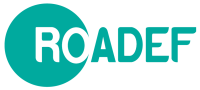 FIG. 1 – Logo de la ROADEF Théorème 1	Un exemple de théorème. Les environnements suivants sont également disponibles : remarque, propriété, corollaire, définition etc. Vous gérerez la numérotation vous-même.TableauLe titre du tableau devra être positionné sous le tableau (par exemple., Tableau 1).TAB. 1 – Exemple de tableauListeVoici une liste :remarquepropriétéConclusions et perspectivesBon courage pour la rédaction !Références [1] Paolo Toth and Daniele Vigo. The Vehicle Routing Problem. Monographs on Discrete Mathematics and Applications. Society for Industrial and Applied Mathematics, 2002.[2] Scott Kirkpatrick, C Daniel Gelatt, and Mario P Vecchi. Optimization by simulated annealing. science, 220(4598) :671–680, 1983.Colonne 1Colonne 2Ligne 1L1C1L1C2Ligne 2L2C1L2C2